Je gaat je product of ontwerp presenteren met behulp van een PowerPoint presentatie. Je laat je publiek zien wat de resultaten zijn van het hele werkproces. Werk zo:Bepaal het onderwerp van je presentatie: gaat het alleen over het product of ontwerp? Of ook over de toepassing, de voor- en nadelen of de bijzondere kanten eraan?
Schrijf dit op als een titel.
Vraag na hoeveel tijd je krijgt voor de presentatie. Vraag ook na of je er zelf bij vertelt of dat de presentatie alleen wordt vertoond (bijvoorbeeld op internet).
Bepaal het doel van je presentatie. Het doel kan zijn:informeren: bijvoorbeeld vertellen over wat je hebt gemaakt en hoe het gegaan is;overtuigen: je probeert je publiek voor een mening te winnenactiveren: je wilt dat je publiek iets gaat doen, een actie onderneemt;amuseren: je wilt je publiek vermaken.
Bepaal de doelgroep: aan wie ga je jouw presentatie laten zien?
Verzamel de informatie over je onderwerp.
Orden de informatie.
Maak de presentatie in PowerPoint of Prezi. Let erop dat:de presentatie een inleiding, kern en slot heeft;je niet teveel dia’s maakt voor de tijd die je hebt;de dia’s niet te vol staan;de teksten helder zijn: ze spreken voor zichzelf.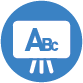 Presenteren – Een PowerPoint maken 